Приложение 2ПАСПОРТЛагеря с дневным пребыванием детей на базе ГБОУ ООШ с.Малый Толкайпо состоянию на "01" января 2020 г.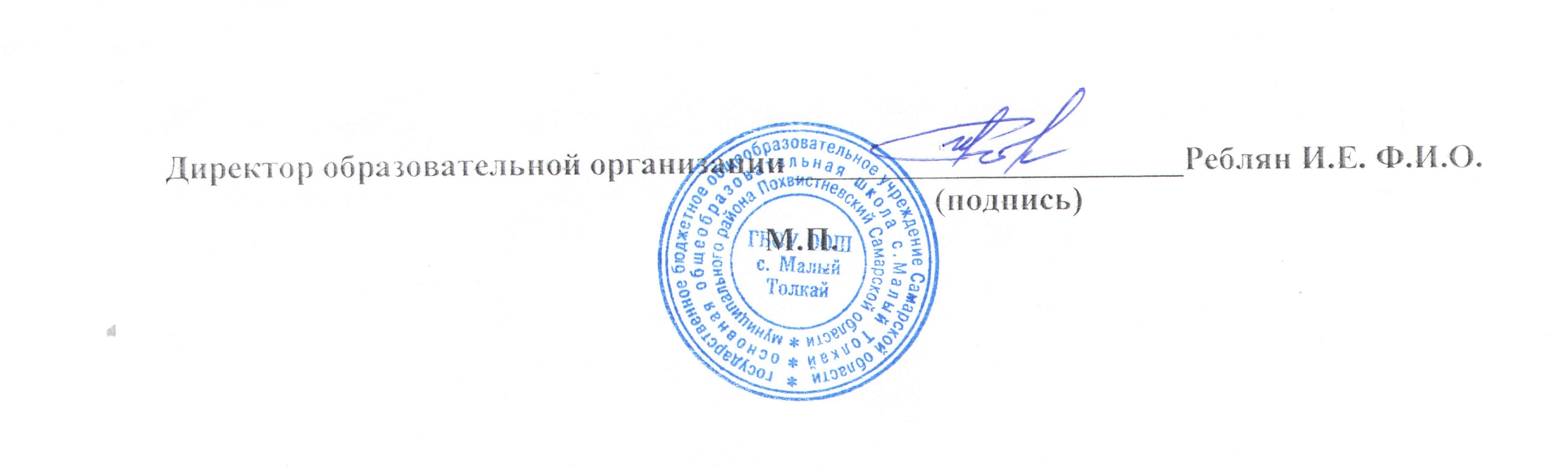 1. Общие сведения об организации отдыха и оздоровления детей и подростков1. Общие сведения об организации отдыха и оздоровления детей и подростков1. Общие сведения об организации отдыха и оздоровления детей и подростков1. Общие сведения об организации отдыха и оздоровления детей и подростков1. Общие сведения об организации отдыха и оздоровления детей и подростков1. Общие сведения об организации отдыха и оздоровления детей и подростков1. Общие сведения об организации отдыха и оздоровления детей и подростков1. Общие сведения об организации отдыха и оздоровления детей и подростков1. Общие сведения об организации отдыха и оздоровления детей и подростков1. Общие сведения об организации отдыха и оздоровления детей и подростков1. Общие сведения об организации отдыха и оздоровления детей и подростков1. Общие сведения об организации отдыха и оздоровления детей и подростков1. Общие сведения об организации отдыха и оздоровления детей и подростков1. Общие сведения об организации отдыха и оздоровления детей и подростков1. Общие сведения об организации отдыха и оздоровления детей и подростков1.1.Полное наименование организации отдыха и оздоровления детей и подростков (далее - организация) без сокращений (включая организационно-правовую форму), идентификационный номер налогоплательщикаПолное наименование организации отдыха и оздоровления детей и подростков (далее - организация) без сокращений (включая организационно-правовую форму), идентификационный номер налогоплательщикаЛетний оздоровительный лагерь с дневным пребыванием детей «Солнышко» на базе ГБОУ ООШ с. Малый ТолкайИНН 6372019676Летний оздоровительный лагерь с дневным пребыванием детей «Солнышко» на базе ГБОУ ООШ с. Малый ТолкайИНН 6372019676Летний оздоровительный лагерь с дневным пребыванием детей «Солнышко» на базе ГБОУ ООШ с. Малый ТолкайИНН 6372019676Летний оздоровительный лагерь с дневным пребыванием детей «Солнышко» на базе ГБОУ ООШ с. Малый ТолкайИНН 6372019676Летний оздоровительный лагерь с дневным пребыванием детей «Солнышко» на базе ГБОУ ООШ с. Малый ТолкайИНН 6372019676Летний оздоровительный лагерь с дневным пребыванием детей «Солнышко» на базе ГБОУ ООШ с. Малый ТолкайИНН 6372019676Летний оздоровительный лагерь с дневным пребыванием детей «Солнышко» на базе ГБОУ ООШ с. Малый ТолкайИНН 6372019676Летний оздоровительный лагерь с дневным пребыванием детей «Солнышко» на базе ГБОУ ООШ с. Малый ТолкайИНН 6372019676Летний оздоровительный лагерь с дневным пребыванием детей «Солнышко» на базе ГБОУ ООШ с. Малый ТолкайИНН 6372019676Летний оздоровительный лагерь с дневным пребыванием детей «Солнышко» на базе ГБОУ ООШ с. Малый ТолкайИНН 6372019676Летний оздоровительный лагерь с дневным пребыванием детей «Солнышко» на базе ГБОУ ООШ с. Малый ТолкайИНН 6372019676Летний оздоровительный лагерь с дневным пребыванием детей «Солнышко» на базе ГБОУ ООШ с. Малый ТолкайИНН 63720196761.2.Юридический адресЮридический адрес446468 Самарская область, Похвистневский район, с. Малый Толкай ул. Советская 35а.446468 Самарская область, Похвистневский район, с. Малый Толкай ул. Советская 35а.446468 Самарская область, Похвистневский район, с. Малый Толкай ул. Советская 35а.446468 Самарская область, Похвистневский район, с. Малый Толкай ул. Советская 35а.446468 Самарская область, Похвистневский район, с. Малый Толкай ул. Советская 35а.446468 Самарская область, Похвистневский район, с. Малый Толкай ул. Советская 35а.446468 Самарская область, Похвистневский район, с. Малый Толкай ул. Советская 35а.446468 Самарская область, Похвистневский район, с. Малый Толкай ул. Советская 35а.446468 Самарская область, Похвистневский район, с. Малый Толкай ул. Советская 35а.446468 Самарская область, Похвистневский район, с. Малый Толкай ул. Советская 35а.446468 Самарская область, Похвистневский район, с. Малый Толкай ул. Советская 35а.446468 Самарская область, Похвистневский район, с. Малый Толкай ул. Советская 35а.1.3Фактический адрес местонахождения, телефон, факс, адреса электронной почты и интернет-страницыФактический адрес местонахождения, телефон, факс, адреса электронной почты и интернет-страницы446468 Самарская область, Похвистневский район, с. Малый Толкай ул. Советская 35а.                Телефон 8(84656)54147, 8(84656)54148E-mail: maltol.35@mail.ru 446468 Самарская область, Похвистневский район, с. Малый Толкай ул. Советская 35а.                Телефон 8(84656)54147, 8(84656)54148E-mail: maltol.35@mail.ru 446468 Самарская область, Похвистневский район, с. Малый Толкай ул. Советская 35а.                Телефон 8(84656)54147, 8(84656)54148E-mail: maltol.35@mail.ru 446468 Самарская область, Похвистневский район, с. Малый Толкай ул. Советская 35а.                Телефон 8(84656)54147, 8(84656)54148E-mail: maltol.35@mail.ru 446468 Самарская область, Похвистневский район, с. Малый Толкай ул. Советская 35а.                Телефон 8(84656)54147, 8(84656)54148E-mail: maltol.35@mail.ru 446468 Самарская область, Похвистневский район, с. Малый Толкай ул. Советская 35а.                Телефон 8(84656)54147, 8(84656)54148E-mail: maltol.35@mail.ru 446468 Самарская область, Похвистневский район, с. Малый Толкай ул. Советская 35а.                Телефон 8(84656)54147, 8(84656)54148E-mail: maltol.35@mail.ru 446468 Самарская область, Похвистневский район, с. Малый Толкай ул. Советская 35а.                Телефон 8(84656)54147, 8(84656)54148E-mail: maltol.35@mail.ru 446468 Самарская область, Похвистневский район, с. Малый Толкай ул. Советская 35а.                Телефон 8(84656)54147, 8(84656)54148E-mail: maltol.35@mail.ru 446468 Самарская область, Похвистневский район, с. Малый Толкай ул. Советская 35а.                Телефон 8(84656)54147, 8(84656)54148E-mail: maltol.35@mail.ru 446468 Самарская область, Похвистневский район, с. Малый Толкай ул. Советская 35а.                Телефон 8(84656)54147, 8(84656)54148E-mail: maltol.35@mail.ru 446468 Самарская область, Похвистневский район, с. Малый Толкай ул. Советская 35а.                Телефон 8(84656)54147, 8(84656)54148E-mail: maltol.35@mail.ru 1.4Удаленность от ближайшего населенного пункта, расстояние до него от организации (в км)Удаленность от ближайшего населенного пункта, расстояние до него от организации (в км)0000000000001.5Учредитель организации (полное наименование):Учредитель организации (полное наименование):Государственное бюджетное общеобразовательное учреждение Самарской области основная общеобразовательная школа с. Малый Толкай муниципального района Похвистневский Самарской областиГосударственное бюджетное общеобразовательное учреждение Самарской области основная общеобразовательная школа с. Малый Толкай муниципального района Похвистневский Самарской областиГосударственное бюджетное общеобразовательное учреждение Самарской области основная общеобразовательная школа с. Малый Толкай муниципального района Похвистневский Самарской областиГосударственное бюджетное общеобразовательное учреждение Самарской области основная общеобразовательная школа с. Малый Толкай муниципального района Похвистневский Самарской областиГосударственное бюджетное общеобразовательное учреждение Самарской области основная общеобразовательная школа с. Малый Толкай муниципального района Похвистневский Самарской областиГосударственное бюджетное общеобразовательное учреждение Самарской области основная общеобразовательная школа с. Малый Толкай муниципального района Похвистневский Самарской областиГосударственное бюджетное общеобразовательное учреждение Самарской области основная общеобразовательная школа с. Малый Толкай муниципального района Похвистневский Самарской областиГосударственное бюджетное общеобразовательное учреждение Самарской области основная общеобразовательная школа с. Малый Толкай муниципального района Похвистневский Самарской областиГосударственное бюджетное общеобразовательное учреждение Самарской области основная общеобразовательная школа с. Малый Толкай муниципального района Похвистневский Самарской областиГосударственное бюджетное общеобразовательное учреждение Самарской области основная общеобразовательная школа с. Малый Толкай муниципального района Похвистневский Самарской областиГосударственное бюджетное общеобразовательное учреждение Самарской области основная общеобразовательная школа с. Малый Толкай муниципального района Похвистневский Самарской областиГосударственное бюджетное общеобразовательное учреждение Самарской области основная общеобразовательная школа с. Малый Толкай муниципального района Похвистневский Самарской области- адрес- адрес446468 Самарская область, Похвистневский район, с. Малый Толкай ул. Советская 35а.446468 Самарская область, Похвистневский район, с. Малый Толкай ул. Советская 35а.446468 Самарская область, Похвистневский район, с. Малый Толкай ул. Советская 35а.446468 Самарская область, Похвистневский район, с. Малый Толкай ул. Советская 35а.446468 Самарская область, Похвистневский район, с. Малый Толкай ул. Советская 35а.446468 Самарская область, Похвистневский район, с. Малый Толкай ул. Советская 35а.446468 Самарская область, Похвистневский район, с. Малый Толкай ул. Советская 35а.446468 Самарская область, Похвистневский район, с. Малый Толкай ул. Советская 35а.446468 Самарская область, Похвистневский район, с. Малый Толкай ул. Советская 35а.446468 Самарская область, Похвистневский район, с. Малый Толкай ул. Советская 35а.446468 Самарская область, Похвистневский район, с. Малый Толкай ул. Советская 35а.446468 Самарская область, Похвистневский район, с. Малый Толкай ул. Советская 35а.- контактный телефон- контактный телефон8(84656)54147, 8(84656)541488(84656)54147, 8(84656)541488(84656)54147, 8(84656)541488(84656)54147, 8(84656)541488(84656)54147, 8(84656)541488(84656)54147, 8(84656)541488(84656)54147, 8(84656)541488(84656)54147, 8(84656)541488(84656)54147, 8(84656)541488(84656)54147, 8(84656)541488(84656)54147, 8(84656)541488(84656)54147, 8(84656)54148- Ф.И.О. руководителя (без сокращений)- Ф.И.О. руководителя (без сокращений)Реблян Ирина ЕвгеньевнаРеблян Ирина ЕвгеньевнаРеблян Ирина ЕвгеньевнаРеблян Ирина ЕвгеньевнаРеблян Ирина ЕвгеньевнаРеблян Ирина ЕвгеньевнаРеблян Ирина ЕвгеньевнаРеблян Ирина ЕвгеньевнаРеблян Ирина ЕвгеньевнаРеблян Ирина ЕвгеньевнаРеблян Ирина ЕвгеньевнаРеблян Ирина Евгеньевна1.6Собственник организации (полное имя/наименование):Собственник организации (полное имя/наименование):- адрес- адрес- контактный телефон- контактный телефон- Ф.И.О. руководителя (без сокращений)- Ф.И.О. руководителя (без сокращений)1.7Руководитель организацииРуководитель организацииНачальник лагеряНачальник лагеряНачальник лагеряНачальник лагеряНачальник лагеряНачальник лагеряНачальник лагеряНачальник лагеряНачальник лагеряНачальник лагеряНачальник лагеряНачальник лагеря- Ф.И.О. (без сокращений)- Ф.И.О. (без сокращений)Сулейманова Гальминур ГалиулловнаСулейманова Гальминур ГалиулловнаСулейманова Гальминур ГалиулловнаСулейманова Гальминур ГалиулловнаСулейманова Гальминур ГалиулловнаСулейманова Гальминур ГалиулловнаСулейманова Гальминур ГалиулловнаСулейманова Гальминур ГалиулловнаСулейманова Гальминур ГалиулловнаСулейманова Гальминур ГалиулловнаСулейманова Гальминур ГалиулловнаСулейманова Гальминур Галиулловна- образование- образованиеВысшееВысшееВысшееВысшееВысшееВысшееВысшееВысшееВысшееВысшееВысшееВысшее- стаж работы в данной должности- стаж работы в данной должности555555555555- контактный телефон- контактный телефон8(84656)54-1-488(84656)54-1-488(84656)54-1-488(84656)54-1-488(84656)54-1-488(84656)54-1-488(84656)54-1-488(84656)54-1-488(84656)54-1-488(84656)54-1-488(84656)54-1-488(84656)54-1-481.8Тип организации, в том числе:Тип организации, в том числе:- загородный оздоровительный лагерь- загородный оздоровительный лагерь- санаторно-оздоровительный лагерь круглогодичного действия- санаторно-оздоровительный лагерь круглогодичного действия- оздоровительный лагерь с дневным пребыванием детей- оздоровительный лагерь с дневным пребыванием детейоздоровительный лагерь с дневным пребыванием детей «Солнышко»оздоровительный лагерь с дневным пребыванием детей «Солнышко»оздоровительный лагерь с дневным пребыванием детей «Солнышко»оздоровительный лагерь с дневным пребыванием детей «Солнышко»оздоровительный лагерь с дневным пребыванием детей «Солнышко»оздоровительный лагерь с дневным пребыванием детей «Солнышко»оздоровительный лагерь с дневным пребыванием детей «Солнышко»оздоровительный лагерь с дневным пребыванием детей «Солнышко»оздоровительный лагерь с дневным пребыванием детей «Солнышко»оздоровительный лагерь с дневным пребыванием детей «Солнышко»оздоровительный лагерь с дневным пребыванием детей «Солнышко»оздоровительный лагерь с дневным пребыванием детей «Солнышко»- специализированный (профильный) лагерь (указать профиль)- специализированный (профильный) лагерь (указать профиль)- оздоровительно-образовательный центр- оздоровительно-образовательный центр- иная организация отдыха и оздоровления детей (уточнить какая)- иная организация отдыха и оздоровления детей (уточнить какая)1.9.Документ, на основании которого действует организация (устав, положение)Документ, на основании которого действует организация (устав, положение)Положение о лагере с дневным пребыванием детей на базе ГБОУПоложение о лагере с дневным пребыванием детей на базе ГБОУПоложение о лагере с дневным пребыванием детей на базе ГБОУПоложение о лагере с дневным пребыванием детей на базе ГБОУПоложение о лагере с дневным пребыванием детей на базе ГБОУПоложение о лагере с дневным пребыванием детей на базе ГБОУПоложение о лагере с дневным пребыванием детей на базе ГБОУПоложение о лагере с дневным пребыванием детей на базе ГБОУПоложение о лагере с дневным пребыванием детей на базе ГБОУПоложение о лагере с дневным пребыванием детей на базе ГБОУПоложение о лагере с дневным пребыванием детей на базе ГБОУПоложение о лагере с дневным пребыванием детей на базе ГБОУ1.10Год ввода организации в эксплуатациюГод ввода организации в эксплуатацию1973197319731973197319731973197319731973197319731.11Период функционирования организации (круглогодично, сезонно)Период функционирования организации (круглогодично, сезонно)СезонноСезонноСезонноСезонноСезонноСезонноСезонноСезонноСезонноСезонноСезонноСезонно1.12Проектная мощность организации (какое количество детей и подростков может принять одновременно)Проектная мощность организации (какое количество детей и подростков может принять одновременно)20 человек20 человек20 человек20 человек20 человек20 человек20 человек20 человек20 человек20 человек20 человек20 человек1.13Наличие проекта организацииНаличие проекта организации1.14Год последнего ремонта, в том числе:Год последнего ремонта, в том числе:2012 г.2012 г.2012 г.2012 г.2012 г.2012 г.2012 г.2012 г.2012 г.2012 г.2012 г.2012 г.- капитальный- капитальный- текущий- текущийИюль 2019 г.Июль 2019 г.Июль 2019 г.Июль 2019 г.Июль 2019 г.Июль 2019 г.Июль 2019 г.Июль 2019 г.Июль 2019 г.Июль 2019 г.Июль 2019 г.Июль 2019 г.1.15Количество сменКоличество смен1111111111111.16Длительность сменДлительность смен1818181818181818181818181.17Загрузка по сменам (количество детей):Загрузка по сменам (количество детей):- 1-я смена- 1-я смена202020202020202020202020- 2-я смена- 2-я смена000000000000- 3-я смена- 3-я смена000000000000- 4-я смена- 4-я смена000000000000- загрузка в межканикулярный период- загрузка в межканикулярный период0000000000001.18Возраст детей и подростков, принимаемых организацией на отдых и оздоровлениеВозраст детей и подростков, принимаемых организацией на отдых и оздоровлениеОт 7 до 15 летОт 7 до 15 летОт 7 до 15 летОт 7 до 15 летОт 7 до 15 летОт 7 до 15 летОт 7 до 15 летОт 7 до 15 летОт 7 до 15 летОт 7 до 15 летОт 7 до 15 летОт 7 до 15 лет1.19Здания и сооружения нежилого назначения:Здания и сооружения нежилого назначения:Здания и сооружения нежилого назначения:Здания и сооружения нежилого назначения:Здания и сооружения нежилого назначения:Здания и сооружения нежилого назначения:Здания и сооружения нежилого назначения:Здания и сооружения нежилого назначения:Здания и сооружения нежилого назначения:Здания и сооружения нежилого назначения:Здания и сооружения нежилого назначения:Здания и сооружения нежилого назначения:Здания и сооружения нежилого назначения:Здания и сооружения нежилого назначения:Количество, этажность2Количество, этажность2год постройки1973год постройки1973Площадь (кв. м)1749Площадь (кв. м)1749Площадь (кв. м)1749степень износа (в %)степень износа (в %)степень износа (в %)на какое количество детей рассчитанона какое количество детей рассчитаноГод последнего капитального ремонта2012 г.Год последнего капитального ремонта2012 г.1.20Наличие автотранспорта на балансе (количество единиц, марки), в том числе:Наличие автотранспорта на балансе (количество единиц, марки), в том числе:111111111111- автобусы- автобусы- микроавтобусы- микроавтобусы111111111111- автотранспорт коммунального назначения- автотранспорт коммунального назначения1.21Территория:Территория:- общая площадь земельного участка (га)- общая площадь земельного участка (га)0,52 га0,52 га0,52 га0,52 га0,52 га0,52 га0,52 га0,52 га0,52 га0,52 га0,52 га0,52 га- площадь озеленения (га)- площадь озеленения (га)0,15 га0,15 га0,15 га0,15 га0,15 га0,15 га0,15 га0,15 га0,15 га0,15 га0,15 га0,15 га- наличие насаждений на территории- наличие насаждений на территорииимеетсяимеетсяимеетсяимеетсяимеетсяимеетсяимеетсяимеетсяимеетсяимеетсяимеетсяимеется- соответствие территории лагеря требованиям надзорных и контрольных органов (при наличии запрещающих предписаний, указать причины)- соответствие территории лагеря требованиям надзорных и контрольных органов (при наличии запрещающих предписаний, указать причины)++++++++++++- наличие плана территории организации- наличие плана территории организацииимеетсяимеетсяимеетсяимеетсяимеетсяимеетсяимеетсяимеетсяимеетсяимеетсяимеетсяимеется1.22Наличие водного объекта, в том числе его удаленность от территории лагеря:Наличие водного объекта, в том числе его удаленность от территории лагеря:- бассейн- бассейннетнетнетнетнетнетнетнетнетнетнетнет- пруд- пруднетнетнетнетнетнетнетнетнетнетнетнет- река- реканетнетнетнетнетнетнетнетнетнетнетнет- озеро- озеронетнетнетнетнетнетнетнетнетнетнетнет- водохранилище- водохранилищенетнетнетнетнетнетнетнетнетнетнетнет- море- моренетнетнетнетнетнетнетнетнетнетнетнет1.23Наличие оборудованного пляжа, в том числе:Наличие оборудованного пляжа, в том числе:нетнетнетнетнетнетнетнетнетнетнетнет- наличие ограждения в зоне купания- наличие ограждения в зоне купаниянетнетнетнетнетнетнетнетнетнетнетнет- оснащение зоны купания (наличие спасательных и медицинских постов, спасательных средств)- оснащение зоны купания (наличие спасательных и медицинских постов, спасательных средств)нетнетнетнетнетнетнетнетнетнетнетнет- наличие душевой- наличие душевойнетнетнетнетнетнетнетнетнетнетнетнет- наличие туалета- наличие туалетанетнетнетнетнетнетнетнетнетнетнетнет- наличие кабин для переодевания- наличие кабин для переодеваниянетнетнетнетнетнетнетнетнетнетнетнет- наличие навесов от солнца- наличие навесов от солнцанетнетнетнетнетнетнетнетнетнетнетнет- наличие пункта медицинской помощи- наличие пункта медицинской помощинетнетнетнетнетнетнетнетнетнетнетнет- наличие поста службы спасения- наличие поста службы спасениянетнетнетнетнетнетнетнетнетнетнетнет1.24Обеспечение мерами пожарной и антитеррористической безопасности, в том числе:Обеспечение мерами пожарной и антитеррористической безопасности, в том числе:- ограждение (указать какое)- ограждение (указать какое)+ (металлическое)+ (металлическое)+ (металлическое)+ (металлическое)+ (металлическое)+ (металлическое)+ (металлическое)+ (металлическое)+ (металлическое)+ (металлическое)+ (металлическое)+ (металлическое)- охрана- охранаобеспеченаобеспеченаобеспеченаобеспеченаобеспеченаобеспеченаобеспеченаобеспеченаобеспеченаобеспеченаобеспеченаобеспечена- организация пропускного режима- организация пропускного режимаорганизованорганизованорганизованорганизованорганизованорганизованорганизованорганизованорганизованорганизованорганизованорганизован- наличие кнопки тревожной сигнализации (КТС)- наличие кнопки тревожной сигнализации (КТС)имеетсяимеетсяимеетсяимеетсяимеетсяимеетсяимеетсяимеетсяимеетсяимеетсяимеетсяимеется- наличие автоматической пожарной сигнализация (АПС) с выводом сигнала на пульт пожарной части- наличие автоматической пожарной сигнализация (АПС) с выводом сигнала на пульт пожарной частиимеетсяимеетсяимеетсяимеетсяимеетсяимеетсяимеетсяимеетсяимеетсяимеетсяимеетсяимеется- наличие системы оповещения и управления эвакуацией людей- наличие системы оповещения и управления эвакуацией людейимеетсяимеетсяимеетсяимеетсяимеетсяимеетсяимеетсяимеетсяимеетсяимеетсяимеетсяимеется- укомплектованность первичными средствами пожаротушения- укомплектованность первичными средствами пожаротушенияукомплектованыукомплектованыукомплектованыукомплектованыукомплектованыукомплектованыукомплектованыукомплектованыукомплектованыукомплектованыукомплектованыукомплектованы- наличие источников наружного противопожарного водоснабжения (противопожарных водоемов), отвечающих установленным требованиям пожарной безопасности- наличие источников наружного противопожарного водоснабжения (противопожарных водоемов), отвечающих установленным требованиям пожарной безопасностинетнетнетнетнетнетнетнетнетнетнетнет2.Сведения о штатной численности организацииСведения о штатной численности организацииСведения о штатной численности организацииСведения о штатной численности организацииСведения о штатной численности организацииСведения о штатной численности организацииСведения о штатной численности организацииСведения о штатной численности организацииСведения о штатной численности организацииСведения о штатной численности организацииСведения о штатной численности организацииСведения о штатной численности организацииСведения о штатной численности организацииСведения о штатной численности организацииКоличество (чел.)Количество (чел.)Количество (чел.)Количество (чел.)Образовательный уровеньОбразовательный уровеньОбразовательный уровеньОбразовательный уровеньОбразовательный уровеньОбразовательный уровеньОбразовательный уровеньОбразовательный уровеньОбразовательный уровеньпо штатупо штатув наличиив наличииВысшееВысшееВысшееВысшеесредне-специальноесредне-специальноесредне-специальноесреднеесреднееШтатная численность организации, в том числе:555533332222.1.Педагогические работники333333332.2.Медицинские работники-------------2.3.Работники пищеблока1111----1112.4.Административно-хозяйственный персонал1111----1112.5.Другие (указать какие)3.Сведения об условиях размещения детей и подростковСведения об условиях размещения детей и подростковСведения об условиях размещения детей и подростковСведения об условиях размещения детей и подростковСведения об условиях размещения детей и подростковСведения об условиях размещения детей и подростковСведения об условиях размещения детей и подростковСведения об условиях размещения детей и подростковСведения об условиях размещения детей и подростковСведения об условиях размещения детей и подростковСведения об условиях размещения детей и подростковСведения об условиях размещения детей и подростковСведения об условиях размещения детей и подростковСведения об условиях размещения детей и подростковХарактеристика помещенийСпальные помещения (по числу этажей и помещений)Спальные помещения (по числу этажей и помещений)Спальные помещения (по числу этажей и помещений)Спальные помещения (по числу этажей и помещений)Спальные помещения (по числу этажей и помещений)Спальные помещения (по числу этажей и помещений)Спальные помещения (по числу этажей и помещений)Спальные помещения (по числу этажей и помещений)Спальные помещения (по числу этажей и помещений)Спальные помещения (по числу этажей и помещений)Спальные помещения (по числу этажей и помещений)Спальные помещения (по числу этажей и помещений)Спальные помещения (по числу этажей и помещений)1 этаж1 этаж1 этаж1 этаж2 этаж2 этаж2 этаж2 этаж2 этаж2 этаж2 этаж2 этаж2 этаж- номер спального помещения (строка разбивается по количеству помещений)N 1N 1N 2N 2N 1N 1N 1N 1N 2N 2N 2N 3N 3- площадь спального помещения (в м2)--- высота спального помещения (в метрах)--- количество коек (шт.)--- год последнего ремонта, в том числе:--- капитальный--- текущий--- наличие горячего водоснабжения (на этаже), в том числе:--- централизованное--- децентрализованное--- наличие холодного водоснабжения (на этаже, в том числе):--- централизованное--- децентрализованное--- наличие сушилок для одежды и обуви--- количество кранов в умывальнике (на этаже)--- количество очков в туалете (на этаже)--- наличие комнаты личной гигиены--- наличие камеры хранения личных вещей детей--4.Обеспеченность физкультурно-оздоровительными сооружениями, площадками для:Обеспеченность физкультурно-оздоровительными сооружениями, площадками для:Обеспеченность физкультурно-оздоровительными сооружениями, площадками для:Обеспеченность физкультурно-оздоровительными сооружениями, площадками для:Обеспеченность физкультурно-оздоровительными сооружениями, площадками для:Обеспеченность физкультурно-оздоровительными сооружениями, площадками для:Обеспеченность физкультурно-оздоровительными сооружениями, площадками для:Обеспеченность физкультурно-оздоровительными сооружениями, площадками для:Обеспеченность физкультурно-оздоровительными сооружениями, площадками для:Обеспеченность физкультурно-оздоровительными сооружениями, площадками для:Обеспеченность физкультурно-оздоровительными сооружениями, площадками для:Обеспеченность физкультурно-оздоровительными сооружениями, площадками для:Обеспеченность физкультурно-оздоровительными сооружениями, площадками для:Обеспеченность физкультурно-оздоровительными сооружениями, площадками для:Год постройкиГод постройкиПлощадь (кв. м)Площадь (кв. м)Степень износа (в %)Степень износа (в %)Степень износа (в %)Степень износа (в %)На какое количество детей рассчитаноНа какое количество детей рассчитаноНа какое количество детей рассчитаноГод последнего капитального ремонтаГод последнего капитального ремонта- волейбола--- баскетбола--- бадминтона--- настольного тенниса--- прыжков в длину, высоту--- беговая дорожка19731973- футбольное поле19731973- бассейн--- другие (спортивный зал)197319735.Обеспеченность объектами культурно-массового назначенияОбеспеченность объектами культурно-массового назначенияОбеспеченность объектами культурно-массового назначенияОбеспеченность объектами культурно-массового назначенияОбеспеченность объектами культурно-массового назначенияОбеспеченность объектами культурно-массового назначенияОбеспеченность объектами культурно-массового назначенияОбеспеченность объектами культурно-массового назначенияОбеспеченность объектами культурно-массового назначенияОбеспеченность объектами культурно-массового назначенияОбеспеченность объектами культурно-массового назначенияОбеспеченность объектами культурно-массового назначенияОбеспеченность объектами культурно-массового назначенияОбеспеченность объектами культурно-массового назначения- кинозал (количество мест)- кинозал (количество мест)- кинозал (количество мест)- кинозал (количество мест)- кинозал (количество мест)---------- библиотека (количество мест в читальном зале)- библиотека (количество мест в читальном зале)- библиотека (количество мест в читальном зале)- библиотека (количество мест в читальном зале)- библиотека (количество мест в читальном зале)121212121212121212- игровые комнаты, помещения для работы кружков (указать какие и их количество)- игровые комнаты, помещения для работы кружков (указать какие и их количество)- игровые комнаты, помещения для работы кружков (указать какие и их количество)- игровые комнаты, помещения для работы кружков (указать какие и их количество)- игровые комнаты, помещения для работы кружков (указать какие и их количество)1 игровая комната1 игровая комната1 игровая комната1 игровая комната1 игровая комната1 игровая комната1 игровая комната1 игровая комната1 игровая комната- актовый зал (крытая эстрада), количество посадочных мест- актовый зал (крытая эстрада), количество посадочных мест- актовый зал (крытая эстрада), количество посадочных мест- актовый зал (крытая эстрада), количество посадочных мест- актовый зал (крытая эстрада), количество посадочных местимеетсяимеетсяимеетсяимеетсяимеетсяимеетсяимеетсяимеетсяимеется- летняя эстрада (открытая площадка)- летняя эстрада (открытая площадка)- летняя эстрада (открытая площадка)- летняя эстрада (открытая площадка)- летняя эстрада (открытая площадка)---------- наличие аттракционов- наличие аттракционов- наличие аттракционов- наличие аттракционов- наличие аттракционов---------- наличие необходимой литературы, игр, инвентаря, оборудования, снаряжения для организации досуга в соответствии с возрастом детей и подростков, в том числе компьютерной техники- наличие необходимой литературы, игр, инвентаря, оборудования, снаряжения для организации досуга в соответствии с возрастом детей и подростков, в том числе компьютерной техники- наличие необходимой литературы, игр, инвентаря, оборудования, снаряжения для организации досуга в соответствии с возрастом детей и подростков, в том числе компьютерной техники- наличие необходимой литературы, игр, инвентаря, оборудования, снаряжения для организации досуга в соответствии с возрастом детей и подростков, в том числе компьютерной техники- наличие необходимой литературы, игр, инвентаря, оборудования, снаряжения для организации досуга в соответствии с возрастом детей и подростков, в том числе компьютерной техникиДетская и методическая литература, игры настольные, для пользования на открытом воздухе, спортинвентарь, медиапроектор, интерактивная доска, компьютерный классДетская и методическая литература, игры настольные, для пользования на открытом воздухе, спортинвентарь, медиапроектор, интерактивная доска, компьютерный классДетская и методическая литература, игры настольные, для пользования на открытом воздухе, спортинвентарь, медиапроектор, интерактивная доска, компьютерный классДетская и методическая литература, игры настольные, для пользования на открытом воздухе, спортинвентарь, медиапроектор, интерактивная доска, компьютерный классДетская и методическая литература, игры настольные, для пользования на открытом воздухе, спортинвентарь, медиапроектор, интерактивная доска, компьютерный классДетская и методическая литература, игры настольные, для пользования на открытом воздухе, спортинвентарь, медиапроектор, интерактивная доска, компьютерный классДетская и методическая литература, игры настольные, для пользования на открытом воздухе, спортинвентарь, медиапроектор, интерактивная доска, компьютерный классДетская и методическая литература, игры настольные, для пользования на открытом воздухе, спортинвентарь, медиапроектор, интерактивная доска, компьютерный классДетская и методическая литература, игры настольные, для пользования на открытом воздухе, спортинвентарь, медиапроектор, интерактивная доска, компьютерный класс6.Обеспеченность объектами медицинского назначенияОбеспеченность объектами медицинского назначенияОбеспеченность объектами медицинского назначенияОбеспеченность объектами медицинского назначенияОбеспеченность объектами медицинского назначенияОбеспеченность объектами медицинского назначенияОбеспеченность объектами медицинского назначенияОбеспеченность объектами медицинского назначенияОбеспеченность объектами медицинского назначенияОбеспеченность объектами медицинского назначенияОбеспеченность объектами медицинского назначенияОбеспеченность объектами медицинского назначенияОбеспеченность объектами медицинского назначенияОбеспеченность объектами медицинского назначенияКол-воКол-воПлощадь (кв. м)Площадь (кв. м)Степень износа (в %)Степень износа (в %)Степень износа (в %)Оснащен в соответствии с нормами (да, нет)Оснащен в соответствии с нормами (да, нет)Оснащен в соответствии с нормами (да, нет)Год постройки (ввода в эксплуатацию)Год постройки (ввода в эксплуатацию)Год последнего капитального ремонта6.1.Медицинский пункт- кабинет врача-педиатра- процедурная- комната медицинской сестры- кабинет зубного врача- туалет с умывальником в шлюзе6.2.Изолятор- палата для капельных инфекций- палата для кишечных инфекций- палата бокса- количество коек в палатахXXXXXXXXXXX- процедурная- буфетная- душевая для больных детей- помещение для обработки и хранения уборочного инвентаря, приготовления дезрастворов- санитарный узел6.3Наличие в организации специализированного санитарного транспортаXXX6.4Другие (указать какие)7.Обеспеченность объектами хозяйственно-бытового назначенияОбеспеченность объектами хозяйственно-бытового назначенияОбеспеченность объектами хозяйственно-бытового назначенияОбеспеченность объектами хозяйственно-бытового назначенияОбеспеченность объектами хозяйственно-бытового назначенияОбеспеченность объектами хозяйственно-бытового назначенияОбеспеченность объектами хозяйственно-бытового назначенияОбеспеченность объектами хозяйственно-бытового назначенияОбеспеченность объектами хозяйственно-бытового назначенияОбеспеченность объектами хозяйственно-бытового назначенияОбеспеченность объектами хозяйственно-бытового назначенияОбеспеченность объектами хозяйственно-бытового назначенияОбеспеченность объектами хозяйственно-бытового назначенияОбеспеченность объектами хозяйственно-бытового назначения7.1.Характеристика банно-прачечного блокаХарактеристика банно-прачечного блокаХарактеристика банно-прачечного блокаКоличественный показательКоличественный показательКоличественный показательКоличественный показательКоличественный показательКоличественный показательКоличественный показательКоличественный показательКоличественный показательКоличественный показательКоличественный показатель- проектная мощность- проектная мощность- проектная мощность- год последнего ремонта, в том числе:- год последнего ремонта, в том числе:- год последнего ремонта, в том числе:- капитальный- капитальный- капитальный- текущий- текущий- текущий- наличие горячего водоснабжения, в том числе:- наличие горячего водоснабжения, в том числе:- наличие горячего водоснабжения, в том числе:- централизованное- централизованное- централизованное- децентрализованное- децентрализованное- децентрализованное- наличие холодного водоснабжения, в том числе:- наличие холодного водоснабжения, в том числе:- наличие холодного водоснабжения, в том числе:- централизованное- централизованное- централизованное- децентрализованное- децентрализованное- децентрализованное- количество душевых сеток- количество душевых сеток- количество душевых сеток- наличие технологического оборудования прачечной- наличие технологического оборудования прачечной- наличие технологического оборудования прачечнойОтсутствует технологическое оборудование (указать какое):Отсутствует технологическое оборудование (указать какое):Отсутствует технологическое оборудование (указать какое):7.2.Сведения о состоянии пищеблокаСведения о состоянии пищеблокаСведения о состоянии пищеблока- проектная мощность- проектная мощность- проектная мощность- год последнего ремонта, в том числе:- год последнего ремонта, в том числе:- год последнего ремонта, в том числе:2010 г2010 г2010 г2010 г2010 г2010 г2010 г2010 г2010 г2010 г2010 г- капитальный- капитальный- капитальный2010 г.2010 г.2010 г.2010 г.2010 г.2010 г.2010 г.2010 г.2010 г.2010 г.2010 г.- косметический- косметический- косметический2019 г.2019 г.2019 г.2019 г.2019 г.2019 г.2019 г.2019 г.2019 г.2019 г.2019 г.- количество обеденных залов- количество обеденных залов- количество обеденных залов11111111111- количество посадочных мест- количество посадочных мест- количество посадочных мест6060606060606060606060- количество смен питающихся- количество смен питающихся- количество смен питающихся11111111111- обеспеченность столовой посудой, в %- обеспеченность столовой посудой, в %- обеспеченность столовой посудой, в %100 %100 %100 %100 %100 %100 %100 %100 %100 %100 %100 %- обеспеченность кухонной посудой, в %- обеспеченность кухонной посудой, в %- обеспеченность кухонной посудой, в %100 %100 %100 %100 %100 %100 %100 %100 %100 %100 %100 %- наличие горячего водоснабжения, в том числе:- наличие горячего водоснабжения, в том числе:- наличие горячего водоснабжения, в том числе:имеетсяимеетсяимеетсяимеетсяимеетсяимеетсяимеетсяимеетсяимеетсяимеетсяимеется- централизованное- централизованное- централизованное- децентрализованное- децентрализованное- децентрализованноеимеетсяимеетсяимеетсяимеетсяимеетсяимеетсяимеетсяимеетсяимеетсяимеетсяимеется- наличие холодного водоснабжения:- наличие холодного водоснабжения:- наличие холодного водоснабжения:имеетсяимеетсяимеетсяимеетсяимеетсяимеетсяимеетсяимеетсяимеетсяимеетсяимеется- централизованное- централизованное- централизованноеимеетсяимеетсяимеетсяимеетсяимеетсяимеетсяимеетсяимеетсяимеетсяимеетсяимеется- децентрализованное- децентрализованное- децентрализованное- технология мытья посуды:- технология мытья посуды:- технология мытья посуды:- наличие посудомоечной машины- наличие посудомоечной машины- наличие посудомоечной машинынетнетнетнетнетнетнетнетнетнетнет- посудомоечные ванны (количество)- посудомоечные ванны (количество)- посудомоечные ванны (количество)33333333333- наличие производственных помещений (цехов)- наличие производственных помещений (цехов)- наличие производственных помещений (цехов)нетнетнетнетнетнетнетнетнетнетнет- отсутствуют производственные помещения (указать какие):- отсутствуют производственные помещения (указать какие):- отсутствуют производственные помещения (указать какие):---------- наличие технологического оборудования- наличие технологического оборудования- наличие технологического оборудованияимеетсяимеетсяимеетсяимеетсяимеетсяимеетсяимеетсяимеетсяимеетсяимеетсяимеется- отсутствует технологическое оборудование (указать какое):- отсутствует технологическое оборудование (указать какое):- отсутствует технологическое оборудование (указать какое):---------- наличие холодильного оборудования:- наличие холодильного оборудования:- наличие холодильного оборудования:имеетсяимеетсяимеетсяимеетсяимеетсяимеетсяимеетсяимеетсяимеетсяимеетсяимеется- охлаждаемые (низкотемпературные) камеры- охлаждаемые (низкотемпературные) камеры- охлаждаемые (низкотемпературные) камерынетнетнетнетнетнетнетнетнетнетнет- бытовые холодильники- бытовые холодильники- бытовые холодильникиимеютсяимеютсяимеютсяимеютсяимеютсяимеютсяимеютсяимеютсяимеютсяимеютсяимеются7.3.Водоснабжение организации (отметить в ячейке)Водоснабжение организации (отметить в ячейке)Централизованное от местного водопроводаЦентрализованное от местного водопроводаЦентрализованное от местного водопроводаЦентрализованное от местного водопроводаЦентрализованное от артскважиныЦентрализованное от артскважиныЦентрализованное от артскважиныЦентрализованное от артскважиныЦентрализованное от артскважиныПривозная (бутилированная) водаПривозная (бутилированная) водаПривозная (бутилированная) вода7.3.Водоснабжение организации (отметить в ячейке)Водоснабжение организации (отметить в ячейке)++++7.4.Наличие емкости для запаса воды (в куб. м.)Наличие емкости для запаса воды (в куб. м.)------------7.5.Горячее водоснабжение: наличие, типГорячее водоснабжение: наличие, тип1 электрический водонагревательный котел1 электрический водонагревательный котел1 электрический водонагревательный котел1 электрический водонагревательный котел1 электрический водонагревательный котел1 электрический водонагревательный котел1 электрический водонагревательный котел1 электрический водонагревательный котел1 электрический водонагревательный котел1 электрический водонагревательный котел1 электрический водонагревательный котел1 электрический водонагревательный котел7.6.КанализацияКанализацияцентрализованнаяцентрализованнаяцентрализованнаяцентрализованнаяцентрализованнаяцентрализованнаявыгребного типавыгребного типавыгребного типавыгребного типавыгребного типавыгребного типа7.6.КанализацияКанализация++++++7.7.Площадки для мусора, их оборудованиеПлощадки для мусора, их оборудование++++++++++++7.8.ГазоснабжениеГазоснабжениенетнетнетнетнетнетнетнетнетнетнетнет8. Основные характеристики доступности организации для лиц с ограниченными возможностями с учетом особых потребностей детей-инвалидов (1)(данный раздел заполняется при наличии в лагере созданных условий доступности, указанных в данном разделе)8. Основные характеристики доступности организации для лиц с ограниченными возможностями с учетом особых потребностей детей-инвалидов (1)(данный раздел заполняется при наличии в лагере созданных условий доступности, указанных в данном разделе)8. Основные характеристики доступности организации для лиц с ограниченными возможностями с учетом особых потребностей детей-инвалидов (1)(данный раздел заполняется при наличии в лагере созданных условий доступности, указанных в данном разделе)8. Основные характеристики доступности организации для лиц с ограниченными возможностями с учетом особых потребностей детей-инвалидов (1)(данный раздел заполняется при наличии в лагере созданных условий доступности, указанных в данном разделе)8. Основные характеристики доступности организации для лиц с ограниченными возможностями с учетом особых потребностей детей-инвалидов (1)(данный раздел заполняется при наличии в лагере созданных условий доступности, указанных в данном разделе)8. Основные характеристики доступности организации для лиц с ограниченными возможностями с учетом особых потребностей детей-инвалидов (1)(данный раздел заполняется при наличии в лагере созданных условий доступности, указанных в данном разделе)8. Основные характеристики доступности организации для лиц с ограниченными возможностями с учетом особых потребностей детей-инвалидов (1)(данный раздел заполняется при наличии в лагере созданных условий доступности, указанных в данном разделе)8. Основные характеристики доступности организации для лиц с ограниченными возможностями с учетом особых потребностей детей-инвалидов (1)(данный раздел заполняется при наличии в лагере созданных условий доступности, указанных в данном разделе)8. Основные характеристики доступности организации для лиц с ограниченными возможностями с учетом особых потребностей детей-инвалидов (1)(данный раздел заполняется при наличии в лагере созданных условий доступности, указанных в данном разделе)8. Основные характеристики доступности организации для лиц с ограниченными возможностями с учетом особых потребностей детей-инвалидов (1)(данный раздел заполняется при наличии в лагере созданных условий доступности, указанных в данном разделе)8. Основные характеристики доступности организации для лиц с ограниченными возможностями с учетом особых потребностей детей-инвалидов (1)(данный раздел заполняется при наличии в лагере созданных условий доступности, указанных в данном разделе)8. Основные характеристики доступности организации для лиц с ограниченными возможностями с учетом особых потребностей детей-инвалидов (1)(данный раздел заполняется при наличии в лагере созданных условий доступности, указанных в данном разделе)8. Основные характеристики доступности организации для лиц с ограниченными возможностями с учетом особых потребностей детей-инвалидов (1)(данный раздел заполняется при наличии в лагере созданных условий доступности, указанных в данном разделе)8. Основные характеристики доступности организации для лиц с ограниченными возможностями с учетом особых потребностей детей-инвалидов (1)(данный раздел заполняется при наличии в лагере созданных условий доступности, указанных в данном разделе)8. Основные характеристики доступности организации для лиц с ограниченными возможностями с учетом особых потребностей детей-инвалидов (1)(данный раздел заполняется при наличии в лагере созданных условий доступности, указанных в данном разделе)8.1.Доступность инфраструктуры организации для лиц с ограниченными возможностями в том числе: (2)Доступность инфраструктуры организации для лиц с ограниченными возможностями в том числе: (2)территориятерритория++++++++++++здания и сооруженияздания и сооружения++++++++++++водные объектыводные объекты------------автотранспортавтотранспорт++++++++++++8.2.Наличие профильных групп для детей-инвалидов (по слуху; по зрению; с нарушениями опорно-двигательного аппарата; с задержкой умственного развития) с учетом их особых потребностей:Наличие профильных групп для детей-инвалидов (по слуху; по зрению; с нарушениями опорно-двигательного аппарата; с задержкой умственного развития) с учетом их особых потребностей:------------количество групп (с указанием профиля)количество групп (с указанием профиля)------------8.3.Наличие квалифицированных специалистов по работе с детьми-инвалидами (по слуху; по зрению; с нарушениями опорно-двигательного аппарата; с задержкой умственного развития) с учетом особых потребностей детей инвалидов:Наличие квалифицированных специалистов по работе с детьми-инвалидами (по слуху; по зрению; с нарушениями опорно-двигательного аппарата; с задержкой умственного развития) с учетом особых потребностей детей инвалидов:------------численностьчисленность------------профиль работы (направление)профиль работы (направление)------------8.4.Наличие возможности организации совместного отдыха детей-инвалидов и их родителейНаличие возможности организации совместного отдыха детей-инвалидов и их родителей------------8.5.Доступность информации (наличие специализированной литературы для слабовидящих, наличие сурдопереводчиков для слабослышащих) и др.Доступность информации (наличие специализированной литературы для слабовидящих, наличие сурдопереводчиков для слабослышащих) и др.------------